MARIPOSAMariposa, mariposa,
tan linda mariposa;
tan linda como la luna, 
tan linda como el sol.Tus brillantes colores
como un abanico son;
tan lindo tu revoloteo, 
tan lindo tu esplendor.Hay insectos que no tienen alas,
¡pero sí mi mariposa!
que brilla y brilla
y vuela de flor en flor.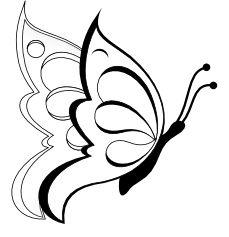 